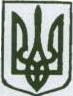 УКРАЇНАСЛАБИНСЬКА СІЛЬСЬКА РАДАЧЕРНІГІВСЬКОГО РАЙОНУ ЧЕРНІГІВСЬКОЇ ОБЛАСТІРІШЕННЯ(тридцять другої сесії сьомого скликання)25 червня  2019 рокус. СлабинПро затвердження на території Слабинської сільської ради місцевих податків і зборів на 2020 рікКеруючись абзацами другим і третім пункту 284.1 статті 284 Податкового кодексу України та пунктом 24 частини першої статті 26 Закону України «Про місцеве самоврядування в Україні»,  сільська рада   вирішила:1. Установити на території Слабинської сільської  ради Чернігівського району Чернігівської області:- ставки податку  на нерухоме майно, відмінне від земельної  ділянки, згідно з додатком 1;- пільги для фізичних та юридичних осіб, надані  відповідно до підпункту 266.4.2 пункту 266.4 статті 266 Податкового  кодексу України, за переліком згідно з додатком 2;- ставки земельного податку згідно з додатком 3;- пільги для фізичних та юридичних осіб, надані відповідно до пункту 284.1 статті 284 Податкового кодексу України, за переліком згідно з додатком 4;- єдиний  податок згідно з додатком 5.2. Рішення 21 сесії 7 скликання від 20 червня  2018 року «Про місцеві податки» та рішення « Про встановлення ставок та пільг із сплати земельного податку  на 2019 рік» та «Про встановлення  ставок та пільг на нерухоме майно, відмінне  від земельної ділянки на 2019 рік»  вважати такими, що втратили чинність.3. Секретарю  сільської ради забезпечити  оприлюднення  цього рішеннязгідно з чинним законодавством.4. Контроль за виконанням рішення покласти на  постійну комісію з питань  бюджету, комунальної власності та соціально-економічного розвитку.5. Рішення набирає чинності  з 01 січня 2020 року.Сільський голова                                          С.М.КрасковДодаток 1До рішення Слабинської сільської ради «Про затвердження на території Слабинської сільської ради місцевих податків і зборів на 2020 рік» від 25.06.2019 рокуПоложенняпро податок  на нерухоме майно, відмінне відземельної ділянки1. Загальні положенняОб’єкти житлової нерухомості - будівлі, віднесені відповідно до законодавства до житлового фонду, дачні та садові будинки;1.1. Будівлі, віднесені до житлового фонду, поділяються на такі типи:а) житловий будинок - будівля капітального типу, споруджена з дотриманням вимог, встановлених законом, іншими нормативно-правовими актами, і призначена для постійного у ній проживання. Житлові будинки поділяються на житлові будинки садибного типу та житлові будинки квартирного типу різної поверховості. Житловий будинок садибного типу - житловий будинок, розташований на окремій земельній ділянці, який складається із житлових та допоміжних (нежитлових) приміщень;б) прибудова до житлового будинку - частина будинку, розташована поза контуром його капітальних зовнішніх стін, і яка має з основною частиною будинку одну (або більше) спільну капітальну стіну;в) квартира - ізольоване помешкання в житловому будинку, призначене та придатне для постійного у ньому проживання;г) котедж - одно-, півтораповерховий будинок невеликої житлової площі для постійного чи тимчасового проживання з присадибною ділянкою;ґ) кімнати у багатосімейних (комунальних) квартирах - ізольовані помешкання в квартирі, в якій мешкають двоє чи більше квартиронаймачів;1.2. Садовий будинок - будинок для літнього (сезонного) використання, який в питаннях нормування площі забудови, зовнішніх конструкцій та інженерного обладнання не відповідає нормативам, установленим для житлових будинків;1.3. Дачний будинок - житловий будинок для використання протягом року з метою позаміського відпочинку.Об’єкти нежитлової нерухомості - будівлі, приміщення, що не віднесені відповідно до законодавства до житлового фонду. У нежитловій нерухомості виділяють:а) будівлі готельні - готелі, мотелі, кемпінги, пансіонати, ресторани та бари, туристичні бази, гірські притулки, табори для відпочинку, будинки відпочинку;б) будівлі офісні - будівлі фінансового обслуговування, адміністративно-побутові будівлі, будівлі для конторських та адміністративних цілей;в) будівлі торговельні - торгові центри, універмаги, магазини, криті ринки, павільйони та зали для ярмарків, станції технічного обслуговування автомобілів, їдальні, кафе, закусочні, бази та склади підприємств торгівлі й громадського харчування, будівлі підприємств побутового обслуговування;г) гаражі - гаражі (наземні й підземні) та криті автомобільні стоянки;ґ) будівлі промислові та склади;д) господарські (присадибні) будівлі - допоміжні (нежитлові) приміщення, до яких належать сараї, хліви, гаражі, літні кухні, майстерні, вбиральні, погреби, навіси, котельні, бойлерні, трансформаторні підстанції тощо;е) інші будівлі.2. Платники податку2.1. Платниками податку є фізичні та юридичні особи, в тому числі нерезиденти, які є власниками об’єктів житлової та/або нежитлової нерухомості.2.2. Визначення платників податку в разі перебування об’єктів житлової та/або нежитлової нерухомості у спільній частковій або спільній сумісній власності кількох осіб:а) якщо об’єкт житлової та/або нежитлової нерухомості перебуває у спільній частковій власності кількох осіб, платником податку є кожна з цих осіб за належну їй частку;б) якщо об’єкт житлової та/або нежитлової нерухомості перебуває у спільній сумісній власності кількох осіб, але не поділений в натурі, платником податку є одна з таких осіб-власників, визначена за їх згодою, якщо інше не встановлено судом;в) якщо об’єкт житлової та/або нежитлової нерухомості перебуває у спільній сумісній власності кількох осіб і поділений між ними в натурі, платником податку є кожна з цих осіб за належну їй частку.3. Об’єкт оподаткування3.1. Об’єктом оподаткування є об’єкт житлової та нежитлової нерухомості, в тому числі його частка.3.2. Не є об’єктом оподаткування:а) об’єкти житлової та нежитлової нерухомості, які перебувають у власності органів державної влади, органів місцевого самоврядування, а також організацій, створених ними в установленому порядку, що повністю утримуються за рахунок відповідного державного бюджету чи місцевого бюджету і є неприбутковими (їх спільній власності);б) об’єкти житлової та нежитлової нерухомості, які розташовані в зонах відчуження та безумовного (обов’язкового) відселення, визначені законом, в тому числі їх частки;в) будівлі дитячих будинків сімейного типу;г) гуртожитки;ґ) житлова нерухомість непридатна для проживання, в тому числі у зв’язку з аварійним станом, визнана такою згідно з рішенням міської ради;д) об’єкти житлової нерухомості, в тому числі їх частки, що належать дітям-сиротам, дітям, позбавленим батьківського піклування, та особам з їх числа, визнаним такими відповідно до закону, дітям-інвалідам, які виховуються одинокими матерями (батьками), але не більше одного такого об’єкта на дитину;е) об’єкти нежитлової нерухомості, які використовуються суб’єктами господарювання малого та середнього бізнесу, що провадять свою діяльність в малих архітектурних формах та на ринках;є) будівлі промисловості, зокрема виробничі корпуси, цехи, складські приміщення промислових підприємств;ж) будівлі, споруди сільськогосподарських товаровиробників, призначені для використання безпосередньо у сільськогосподарській діяльності;з) об’єкти житлової та нежитлової нерухомості, які перебувають у власності громадських організацій інвалідів та їх підприємств;и) об'єкти нерухомості, що перебувають у власності релігійних організацій, статути (положення) яких зареєстровано у встановленому законом порядку, та використовуються виключно для забезпечення їхньої статутної діяльності, включаючи ті, в яких здійснюють діяльність засновані такими релігійними організаціями добродійні заклади (притулки, інтернати, лікарні тощо), крім об'єктів нерухомості, в яких здійснюється виробнича та/або господарська діяльність;і) будівлі дошкільних та загальноосвітніх навчальних закладів незалежно від форми власності та джерел фінансування, що використовуються для надання освітніх послуг;ї) об’єкти нежитлової нерухомості державних та комунальних дитячих санаторно-курортних закладів та закладів оздоровлення та відпочинку дітей, а також дитячих санаторно-курортних закладів та закладів оздоровлення і відпочинку дітей, які знаходяться на балансі підприємств, установ та організацій, які є неприбутковими і внесені контролюючим органом до Реєстру неприбуткових установ та організацій. У разі виключення з Реєстру неприбуткових установ та організацій декларація подається платником податку протягом 30 календарних днів з дня виключення, а податок сплачується починаючи з місяця, наступного за місяцем, в якому відбулося виключення з Реєстру неприбуткових установ та організацій;й) об’єкти нежитлової нерухомості державних та комунальних центрів олімпійської підготовки, шкіл вищої спортивної майстерності, центрів фізичного здоров’я населення, центрів з розвитку фізичної культури і спорту інвалідів,  дитячо-юнацьких спортивних шкіл, а також центрів олімпійської підготовки, шкіл вищої спортивної майстерності, дитячо-юнацьких спортивних шкіл і спортивних споруд всеукраїнських фізкультурно-спортивних товариств, їх місцевих осередків та відокремлених підрозділів, що є неприбутковими та включені до Реєстру неприбуткових установ та організацій. У разі виключення таких установ та організацій з Реєстру неприбуткових установ та організацій декларація подається платником податку протягом 30 календарних днів з дня виключення, а податок сплачується починаючи з місяця, наступного за місяцем, в якому відбулося виключення з Реєстру неприбуткових установ та організацій;к) об’єкти нежитлової нерухомості баз олімпійської та параолімпійської підготовки. Перелік таких баз затверджується Кабінетом Міністрів України;л) об’єкти житлової нерухомості, які належать багатодітним або прийомним сім’ям, у яких виховується п’ять та більше дітей.4. База оподаткування4.1. Базою оподаткування є загальна площа об’єкта житлової та нежитлової нерухомості, в тому числі його часток.4.2. База оподаткування об’єктів житлової та нежитлової нерухомості, в тому числі їх часток, які перебувають у власності фізичних осіб, обчислюється контролюючим органом на підставі даних Державного реєстру речових прав на нерухоме майно, що безоплатно надаються органами державної реєстрації прав на нерухоме майно та/або на підставі оригіналів відповідних документів платника податків, зокрема документів на право власності.4.3. База оподаткування об’єктів житлової та нежитлової нерухомості, в тому числі їх часток, що перебувають у власності юридичних осіб, обчислюється такими особами самостійно виходячи із загальної площі кожного окремого об’єкта оподаткування на підставі документів, що підтверджують право власності на такий об’єкт.5. Пільги із сплати податку5.1. База оподаткування об’єкта/об’єктів житлової нерухомості, в тому числі їх часток, що перебувають у власності фізичної особи - платника податку, зменшується:а) для квартири/квартир незалежно від їх кількості - на 60 кв. метрів;б) для житлового будинку/будинків незалежно від їх кількості - на 120 кв. метрів;в) для різних типів об’єктів житлової нерухомості, в тому числі їх часток (у разі одночасного перебування у власності платника податку квартири/квартир та житлового будинку/будинків, у тому числі їх часток), - на 180 кв. метрів.Таке зменшення надається один раз за кожний базовий податковий (звітний) період (рік).5.2. Звільняються від сплати податку на нерухоме майно, відмінне від земельної ділянки власники:- господарських (присадибних) будівель, що перебувають у власності фізичних осіб, а саме: сараїв, хлівів, літніх кухонь, вбиралень, погребів, навісів, котелень, бойлерних, трансформаторних підстанцій тощо;- гаражів, що перебувають у власності фізичних осіб.Виконавчий комітет сільської ради до 25 грудня поточного року подають до контролюючого органу рішення щодо ставок та надання пільг юридичним та/або фізичним особам зі сплати податку на нерухоме майно, відмінне від земельної ділянки, за формою, затвердженою Кабінетом Міністрів України5.3. Пільги з податку, що сплачується на території Гладківської сільської ради з об’єктів житлової нерухомості, для фізичних осіб не застосовуються до:- об’єкта/об’єктів оподаткування, якщо площа такого/таких об’єкта/об’єктів перевищує п’ятикратний розмір неоподатковуваної площі, затвердженої рішенням міської ради;- об’єкти оподаткування, що використовуються їх власниками з метою одержання доходів (здаються в оренду, лізинг, позичку, використовуються у підприємницькій діяльності).6. Ставки податку6.1. Ставка податку встановлюється за 1 кв. метр бази оподаткування для об’єктів житлової нерухомості, що перебувають у власності:фізичних осіб – у розмірі 0,2 відсотка розміру мінімальної заробітної плати, встановленої законом на 01 січня звітного (податкового) року;юридичних осіб – у розмірі 0,01 відсоток від розміру мінімальної заробітної плати, встановленої законом на 01 січня звітного (податкового) року.6.2. Ставка податку встановлюється за 1 кв. метр бази оподаткування для об’єктів нежитлової нерухомості, що перебувають у власності:1) фізичних осіб:а) будівлі готельні – готелі, мотелі, кемпінги, пансіонати, ресторани та бари, туристичні бази, гірські притулки, табори для відпочинку, будинки відпочинку – у розмірі 0,2 відсоток розміру мінімальної заробітної плати, встановленої законом на 01 січня звітного (податкового) року;б) будівлі офісні - будівлі фінансового обслуговування, адміністративно-побутові будівлі, будівлі для конторських та адміністративних цілей – у розмірі 0,2 відсоток розміру мінімальної заробітної плати, встановленої законом на 01 січня звітного (податкового) року;в) будівлі торговельні - торові центри, універмаги, магазини, криті ринки, павільйони та зали для ярмарків, станції технічного обслуговування автомобілів, їдальні, кафе, закусочні, бази та склади підприємств торгівлі й громадського харчування, будівлі підприємств побутового обслуговування – у розмірі 0,2 відсотка розміру мінімальної заробітної плати, встановленої законом на 01 січня звітного (податкового) року;г) гаражі - гаражі (наземні й підземні) та криті автомобільні стоянки – у розмірі 0,2 відсотка розміру мінімальної заробітної плати, встановленої законом на 01 січня звітного (податкового) року;ґ) будівлі промислові та склади – у розмірі 0,2 відсотка розміру мінімальної заробітної плати, встановленої законом на 01 січня звітного (податкового) року;д) господарські (присадибні) будівлі - допоміжні (нежитлові) приміщення, до яких належать сараї, хліви, гаражі, літні кухні, майстерні, вбиральні, погреби, навіси, котельні, бойлерні, трансформаторні підстанції тощо – у розмірі 0,2 відсотка розміру мінімальної заробітної плати, встановленої законом на 01 січня звітного (податкового) року;е) інші будівлі – у розмірі 0,2 відсотка розміру мінімальної заробітної плати, встановленої законом на 01 січня звітного (податкового) року, з них: друкарні, будівлі дослідних закладів 0,2 відсотка розміру мінімальної заробітної плати, встановленої законом на 01 січня звітного (податкового) року.2) юридичних осіб:а) будівлі готельні - готелі, мотелі, кемпінги, пансіонати, ресторани та бари, туристичні бази, гірські притулки, табори для відпочинку, будинки відпочинку - у розмірі 0,01 відсотка розміру мінімальної заробітної плати, встановленої законом на 01 січня звітного (податкового) року;б) будівлі офісні - будівлі фінансового обслуговування, адміністративно-побутові будівлі, будівлі для конторських та адміністративних цілей – у розмірі 0,01 відсотка розміру мінімальної заробітної плати, встановленої законом на 01 січня звітного (податкового) року;в) будівлі торговельні - торгові центри, універмаги, магазини, криті ринки, павільйони та зали для ярмарків, станції технічного обслуговування автомобілів, їдальні, кафе, закусочні, бази та склади підприємств торгівлі й громадського харчування, будівлі підприємств побутового обслуговування – у розмірі 0,01 відсотка розміру мінімальної заробітної плати, встановленої законом на 01 січня звітного (податкового) року;г) гаражі - гаражі (наземні й підземні) та криті автомобільні стоянки – у розмірі 0,01 відсотка розміру мінімальної заробітної плати, встановленої законом на 01 січня звітного (податкового) року;ґ) будівлі промислові та склади – у розмірі 0,01 відсотка розміру мінімальної заробітної плати, встановленої законом на 01 січня звітного (податкового) року;д) господарські (присадибні) будівлі - допоміжні (нежитлові) приміщення, до яких належать сараї, хліви, гаражі, літні кухні, майстерні, вбиральні, погреби, навіси, котельні, бойлерні, трансформаторні підстанції тощо – у розмірі 0,01 відсотка розміру мінімальної заробітної плати, встановленої законом на 01 січня звітного (податкового) року;е) інші будівлі – у розмірі 0,01 відсотка розміру мінімальної заробітної плати, встановленої законом на 01 січня звітного (податкового) року, з них: будівлі дослідних закладів 0,01відсотка розміру мінімальної заробітної плати, встановленої законом на 01 січня звітного (податкового) року; друкарні – 0,01 відсотка розміру мінімальної заробітної плати, встановленої законом на 01 січня звітного (податкового) року.7. Податковий період7.1. Базовий податковий (звітний) період дорівнює календарному року.8. Порядок обчислення суми податку8.1. Обчислення суми податку з об’єкта/об’єктів житлової нерухомості, які перебувають у власності фізичних осіб, здійснюється контролюючим органом за місцем податкової адреси (місцем реєстрації) власника такої нерухомості у такому порядку:а) за наявності у власності платника податку одного об’єкта житлової нерухомості, в тому числі його частки, податок обчислюється, виходячи з бази оподаткування, зменшеної відповідно до підпунктів «а» або «б» пункту 5.1 підрозділу 5 розділу І цього Додатку та відповідної ставки податку;б) за наявності у власності платника податку більше одного об’єкта житлової нерухомості одного типу, в тому числі їх часток, податок обчислюється виходячи із сумарної загальної площі таких об’єктів, зменшеної відповідно до підпунктів «а» або «б» пункту 5.1 підрозділу 5 розділу І цього Додатку та відповідної ставки податку;в) за наявності у власності платника податку об’єктів житлової нерухомості різних видів, у тому числі їх часток, податок обчислюється виходячи із сумарної загальної площі таких об’єктів, зменшеної відповідно до підпункту «в» пункту 5.1 підрозділу 5 розділу І цього Додатку та відповідної ставки податку.г) сума податку, обчислена з урахуванням підпунктів «б» і «в» цього пункту, розподіляється контролюючим органом пропорційно до питомої ваги загальної площі кожного з об’єктів житлової нерухомості;ґ) за наявності у власності платника податку об'єкта (об'єктів) житлової нерухомості, у тому числі його частки, що перебуває у власності фізичної чи юридичної особи - платника податку, загальна площа якого перевищує 300 квадратних метрів (для квартири) та/або 500 квадратних метрів (для будинку), сума податку, розрахована відповідно до підпунктів "а"-"г" цього підпункту, збільшується на 25000 гривень на рік за кожен такий об'єкт житлової нерухомості (його частку).Обчислення суми податку з об’єкта/об’єктів нежитлової нерухомості, які перебувають у власності фізичних осіб, здійснюється контролюючим органом за місцем податкової адреси (місцем реєстрації) власника такої нерухомості, виходячи із загальної площі кожного з об’єктів нежитлової нерухомості та відповідної ставки податку.8.2. Податкове/податкові повідомлення-рішення про сплату суми/сум податку, обчисленого згідно з пунктом 8.1 цього підрозділу, та відповідні платіжні реквізити Гладківської сільської ради надсилаються (вручаються) платнику податку контролюючим органом за місцем його податкової адреси (місцем реєстрації) до 1 липня року, що настає за базовим податковим (звітним) періодом (роком).Щодо новоствореного (нововведеного) об’єкта житлової та/або нежитлової нерухомості податок сплачується фізичною особою-платником починаючи з місяця, в якому виникло право власності на такий об’єкт.Контролюючі органи за місцем проживання (реєстрації) платників податку в десятиденний строк інформують відповідні контролюючі органи за місцезнаходженням об’єктів житлової та/або нежитлової нерухомості про надіслані (вручені) платнику податку податкові повідомлення-рішення про сплату податку у порядку, встановленому центральним органом виконавчої влади, що забезпечує формування та реалізує державну податкову і митну політику.Нарахування податку та надсилання (вручення) податкових повідомлень-рішень про сплату податку фізичним особам - нерезидентам здійснюють контролюючі органи за місцезнаходженням об’єктів житлової та/або нежитлової нерухомості, що перебувають у власності таких нерезидентів.8.3. Платники податку мають право звернутися з письмовою заявою до контролюючого органу за місцем проживання (реєстрації) для проведення звірки даних щодо:- об’єктів житлової та/або нежитлової нерухомості, в тому числі їх часток, що перебувають у власності платника податку;- розміру загальної площі об’єктів житлової та/або нежитлової нерухомості, що перебувають у власності платника податку;- права на користування пільгою із сплати податку;- розміру ставки податку;- нарахованої суми податку.У разі виявлення розбіжностей між даними контролюючих органів та даними, підтвердженими платником податку на підставі оригіналів відповідних документів, зокрема документів на право власності, контролюючий орган за місцем проживання (реєстрації) платника податку проводить перерахунок суми податку і надсилає (вручає) йому нове податкове повідомлення-рішення. Попереднє податкове повідомлення-рішення вважається скасованим (відкликаним).8.4. Органи державної реєстрації прав на нерухоме майно, а також органи, що здійснюють реєстрацію місця проживання фізичних осіб, зобов’язані щоквартально у 15-денний строк після закінчення податкового (звітного) кварталу подавати контролюючим органам відомості, необхідні для розрахунку та справляння податку фізичними та юридичними особами, за місцем розташування такого об’єкта нерухомого майна станом на перше число відповідного кварталу в порядку, визначеному Кабінетом Міністрів України.8.5. Платники податку - юридичні особи самостійно обчислюють суму податку станом на 01 січня звітного року і до 20 лютого цього ж року подають контролюючому органу за місцезнаходженням об’єкта/об’єктів оподаткування декларацію за формою, встановленою у порядку, передбаченому Податковим кодексом України, з розбивкою річної суми рівними частками поквартально.Щодо новоствореного (нововведеного) об’єкта житлової та/або нежитлової нерухомості декларація юридичною особою - платником подається протягом 30 календарних днів з дня виникнення права власності на такий об’єкт, а податок сплачується починаючи з місяця, в якому виникло право власності на такий об’єкт.9. Порядок обчислення сум податку в разі зміни власника об’єкта оподаткування податком9.1. У разі переходу права власності на об’єкт оподаткування від одного власника до іншого протягом календарного року податок обчислюється для попереднього власника за період з 01 січня цього року до початку того місяця, в якому припинилося право власності на зазначений об’єкт оподаткування, а для нового власника - починаючи з місяця, в якому він набув право власності.9.2. Контролюючий орган надсилає податкове повідомлення-рішення новому власнику після отримання інформації про перехід права власності.10. Порядок сплати податку10.1. Податок сплачується за місцем розташування об’єкта/об’єктів оподаткування і зараховується до міського бюджету згідно з положеннями Бюджетного кодексу України.11. Строки сплати податку11.1. Податкове зобов’язання за звітний рік з податку сплачується:а) фізичними особами - протягом 60 днів з дня вручення податкового повідомлення-рішення;б) юридичними особами - авансовими внесками щокварталу до 30 числа місяця, що наступає за звітним кварталом, які відображаються в річній податковій декларації.Сільський голова                                                     С.М.КрасковДодаток 1.1До рішення Слабинської сільської ради «Про затвердження на території Слабинської сільської ради місцевих податків і зборів на 2020 рік» від25.06.2019 рокуСТАВКИ
податку на нерухоме майно, відмінне від земельної ділянки1Ставки встановлюються на 2020 рік та вводяться в дію з 1 січня 2020 року.Адміністративно-територіальні одиниці або населені пункти, або території об’єднаних територіальних громад, на які поширюється дія рішення ради:25                                                          7425588101                Слабинська сільська рада__________1 У разі встановлення ставок податку, відмінних на територіях різних населених пунктів адміністративно-територіальної одиниці, за кожним населеним пунктом ставки затверджуються окремими додатками.2 Класифікація будівель та споруд, код та найменування зазначаються відповідно до Державного класифікатора будівель та споруд ДК 018-2000, затвердженого наказом Держстандарту від 17 серпня 2000 р. № 507.3 Ставки податку встановлюються з урахуванням норм підпункту 12.3.7 пункту 12.3 статті 12, пункту 30.2 статті 30, пункту 266.2 статті 266 Податкового кодексу України і зазначаються десятковим дробом з трьома (у разі потреби чотирма) десятковими знаками після коми. 4 У разі визначення у рішенні про оподаткування податком на нерухоме майно, відмінне від земельної ділянки, зон адміністративно-територіальної одиниці, щодо якої приймається рішення, ставки встановлюються залежно від зони. Без урахування зони ставки зазначаються у графі “1 зона”. 5 Об’єкти нерухомості, що класифікуються за цим підкласом, звільняються/можуть звільнятися повністю або частково від оподаткування податком на нерухоме майно, відмінне від земельної ділянки, відповідно до норм підпункту 266.2.2 пункту 266.2 та пункту 266.4 статті 266 Податкового кодексу України. Сільський голова                                                                            С.М.КрасковДодаток 2До рішення Слабинської сільської ради «Про затвердження на території Слабинської сільської ради місцевих податків і зборів на 2020 рік» від25.06.2019 рокуПЕРЕЛІК
пільг для фізичних та юридичних осіб, наданих відповідно до підпункту 266.4.2 пункту 266.4 статті 266 Податкового кодексу України, із сплати податку на нерухоме майно, відмінне від земельної ділянки1Пільги встановлюються на 2020 рік та вводяться в дію
 з 1 січня 2020 року.Адміністративно-територіальні одиниці або населені пункти, або території об’єднаних територіальних громад, на які поширюється дія рішення ради:25                                          7425588101                    Слабинська сільська радаФізичні особи, площа квартир яких не перевищує 60 кв.м                                100 Фізичні особи,  площа будинків яких не перевищує 120 кв.м                          100                              Фізичні особи, які мають різні типи житлової нерухомості (квартира та будинок)  площа яких  в сумі не перевищує 180 кв.м                  100Фізичні особи,  площа господарських будівель на присадибній ділянці не перевищує 100 кв.м                                                                              100__________1 Пільги визначаються з урахуванням норм підпункту 12.3.7 пункту 12.3 статті 12, пункту 30.2 статті 30, пункту 266.2 статті 266 Податкового кодексу України. У разі встановлення пільг, відмінних на територіях різних населених пунктів адміністративно-територіальної одиниці, за кожним населеним пунктом пільги затверджуються окремо.Сільський голова                                        С.М.КрасковДодаток 3До рішення Слабинської сільської ради «Про затвердження на території Слабинської сільської ради місцевих податків і зборів на 2020 рік» від25.06.2019 рокуПоложення про земельний податок         Плата за землю – обов’язковий платіж у складі податку на майно, що справляється у формі земельного податку та орендної плати за земельні ділянки державної і комунальної власності.Земельний податокЗемельний податок – обов'язковий платіж, що справляється з власників земельних ділянок та земельних часток (паїв), а також постійних землекористувачів.Для визначення розміру податку використовується нормативна грошова оцінка земельних ділянок.1.1. Платники земельного податку1.1.1 Платниками податку є власники земельних ділянок, земельних часток (паїв), землекористувачі.1.2. Пільги щодо сплати земельного податку для фізичних осіб:1.2.1. Від сплати податку звільняються:а) інваліди першої і другої групи;б) фізичні особи, які виховують трьох і більше дітей віком до 18 років;в) пенсіонери (за віком);г) ветерани війни та особи, на яких поширюється дія Закону України «Про статус ветеранів війни, гарантії їх соціального захисту»;д) фізичні особи, визнані законом особами, які постраждали внаслідок Чорнобильської катастрофи.1.2.2. Звільнення від сплати податку за земельні ділянки, передбачене для відповідної категорії фізичних осіб, поширюється на одну земельну ділянку за кожним видом використання у межах граничних норм:- для ведення особистого селянського господарства - у розмірі не більш як 2 гектари;- для будівництва та обслуговування житлового будинку, господарських будівель і споруд (присадибна ділянка): у селах - не більш як 0,25 гектара, в селищах - не більш як 0,15 гектара, в містах - не більш як 0,10 гектара;- для індивідуального дачного будівництва - не більш як 0,10 гектара;- для будівництва індивідуальних гаражів - не більш як 0,01 гектара;- для ведення садівництва - не більш як 0,12 гектара.1.2.3. Від сплати податку звільняються на період дії єдиного податку четвертої групи власники земельних ділянок, земельних часток (паїв) та землекористувачі за умови передачі земельних ділянок та земельних часток (паїв) в оренду платнику єдиного податку четвертої групи.1.2.4. Якщо фізична особа, визначена у пункті 1.1 цього додатку, має у власності декілька земельних ділянок одного виду використання, то така особа до 1 травня поточного року подає письмову заяву у довільній формі до контролюючого органу за місцем знаходження земельної ділянки про самостійне обрання/зміну земельної ділянки для застосування пільги.Пільга починає застосовуватися до обраної земельної ділянки з базового податкового (звітного) періоду, у якому подано таку заяву.1.3. Пільги щодо сплати податку для юридичних осіб1.3.1. Від сплати податку звільняються:1.3.1.1.Санаторно-курортні та оздоровчі заклади громадських організацій інвалідів, реабілітаційні установи громадських організацій інвалідів;1.3.1.2. Громадські організації інвалідів України, підприємства та організації, які засновані громадськими організаціями інвалідів та спілками громадських організацій інвалідів і є їх повною власністю, де протягом попереднього календарного місяця кількість інвалідів, які мають там основне місце роботи, становить не менш як 50 відсотків середньооблікової чисельності штатних працівників облікового складу за умови, що фонд оплати праці таких інвалідів становить протягом звітного періоду не менш як 25 відсотків суми загальних витрат на оплату праці.Зазначені підприємства та організації громадських організацій інвалідів мають право застосовувати цю пільгу за наявності дозволу на право користування такою пільгою, який надається уповноваженим органом відповідно до Закону України "Про основи соціальної захищеності інвалідів в Україні".У разі порушення вимог цієї норми зазначені громадські організації інвалідів, їх підприємства та організації зобов’язані сплатити суми податку за відповідний період, проіндексовані з урахуванням інфляції, а також штрафні санкції згідно із законодавством.1.3.1.3. Бази олімпійської та параолімпійської підготовки, перелік яких затверджується Кабінетом Міністрів України;1.3.1.4. Дошкільні та загальноосвітні навчальні заклади незалежно від форм власності і джерел фінансування, заклади культури, науки (крім національних та державних дендрологічних парків), освіти, охорони здоров'я, соціального захисту, фізичної культури та спорту, які повністю утримуються за рахунок коштів державного або місцевих бюджетів;1.3.1.5. Державні та комунальні дитячі санаторно-курортні заклади та заклади оздоровлення і відпочинку, а також дитячі санаторно-курортні та оздоровчі заклади України, які знаходяться на балансі підприємств, установ та організацій, які є неприбутковими і внесені контролюючим органом до Реєстру неприбуткових установ та організацій. У разі виключення таких підприємств, установ та організацій з Реєстру неприбуткових установ та організацій декларація подається платником податку протягом 30 календарних днів з дня виключення, а податок сплачується починаючи з місяця, наступного за місяцем, в якому відбулося виключення з Реєстру неприбуткових установ та організацій;1.3.1.6. Державні та комунальні центри олімпійської підготовки, школи вищої спортивної майстерності, центри фізичного здоров’я населення, центри з розвитку фізичної культури і спорту інвалідів, дитячо-юнацькі спортивні школи, а також центри олімпійської підготовки, школи вищої спортивної майстерності, дитячо-юнацькі спортивні школи і спортивні споруди всеукраїнських фізкультурно-спортивних товариств, їх місцевих осередків та відокремлених підрозділів, що є неприбутковими та включені до Реєстру неприбуткових установ та організацій, за земельні ділянки, на яких розміщені їх спортивні споруди. У разі виключення таких установ та організацій з Реєстру неприбуткових установ та організацій, декларація подається платником податку протягом 30 календарних днів з дня виключення, а податок сплачується починаючи з місяця, наступного за місяцем, в якому відбулося виключення з Реєстру неприбуткових установ та організацій.1.4. Об’єкти оподаткування земельним податком                1.4.1. Об’єктами оподаткування є земельні ділянки, які перебувають у власності або користуванні, земельні частки (паї), які перебувають у власності.1.5. Земельні ділянки, які не підлягають оподаткуванню земельним податком1.5.1. Не сплачується податок за:а) сільськогосподарські угіддя зон радіоактивно забруднених територій, визначених відповідно до закону такими, що зазнали радіоактивного забруднення внаслідок Чорнобильської катастрофи (зон відчуження, безумовного (обов'язкового) відселення, гарантованого добровільного відселення і посиленого радіоекологічного контролю), і хімічно забруднених сільськогосподарських угідь, на які запроваджено обмеження щодо ведення сільського господарства;б) землі сільськогосподарських угідь, що перебувають у тимчасовій консервації або у стадії сільськогосподарського освоєння;в) земельні ділянки державних сортовипробувальних станцій і сортодільниць, які використовуються для випробування сортів сільськогосподарських культур;г) землі дорожнього господарства автомобільних доріг загального користування - землі під проїзною частиною, узбіччям, земляним полотном, декоративним озелененням, резервами, кюветами, мостами, штучними спорудами, тунелями, транспортними розв'язками, водопропускними спорудами, підпірними стінками, шумовими екранами, очисними спорудами і розташованими в межах смуг відведення іншими дорожніми спорудами та обладнанням, а також землі, що знаходяться за межами смуг відведення, якщо на них розміщені споруди, що забезпечують функціонування автомобільних доріг, а саме:- паралельні об'їзні дороги, поромні переправи, снігозахисні споруди і насадження, протилавинні та протисельові споруди, вловлюючі з'їзди, захисні насадження, шумові екрани, очисні споруди;- майданчики для стоянки транспорту і відпочинку, склади, гаражі, резервуари для зберігання паливно-мастильних матеріалів, комплекси для зважування великогабаритного транспорту, виробничі бази, штучні та інші споруди, що перебувають у державній власності, власності державних підприємств або власності господарських товариств, у статутному капіталі яких 100 відсотків акцій (часток, паїв) належить державі;д) земельні ділянки сільськогосподарських підприємств усіх форм власності та фермерських (селянських) господарств, зайняті молодими садами, ягідниками та виноградниками до вступу їх у пору плодоношення, а також гібридними насадженнями, генофондовими колекціями та розсадниками багаторічних плодових насаджень;е) земельні ділянки кладовищ, крематоріїв та колумбаріїв;є) земельні ділянки, на яких розташовані дипломатичні представництва, які відповідно до міжнародних договорів (угод), згода на обов’язковість яких надана Верховною Радою України, користуються приміщеннями та прилеглими до них земельними ділянками на безоплатній основі;ж) земельні ділянки, надані для будівництва і обслуговування культових та інших будівель, необхідних для забезпечення діяльності релігійних організацій України, статути (положення) яких зареєстровано у встановленому законом порядку.1.6. Ставки земельного податку за земельні ділянки, нормативну грошову оцінку яких проведено (незалежно від місцезнаходження)1.6.1. Ставка податку за земельні ділянки, нормативну грошову оцінку яких проведено, встановлюються у таких розмірах від їх нормативної грошової оцінки:1.6.1.1. За земельні ділянки (для громадян) для будівництва і обслуговування жилого будинку, господарських будівель і споруд (присадибна ділянка), для ведення садівництва, для індивідуального дачного будівництва, для будівництва індивідуальних гаражів – 0,1 відсотка.1.6.1.2. За земельні ділянки, які перебувають у власності громадян, суб’єктів господарювання для провадження підприємницької діяльності – 3,0 відсотка.1.6.1.3. За земельні ділянки, які перебувають у користуванні суб’єктів господарювання державної та комунальної форми власності – 1,0 відсоток.1.6.2. Ставка податку за сільськогосподарські угіддя, нормативну грошову оцінку яких проведено, встановлюється у розмірі 1,0 відсотка від їх нормативної грошової оцінки в межах села.1.6.3. За земельні ділянки, які не можуть використовуватись суб’єктами господарювання на праві постійного користування, право оренди на які не набуте та (або) суб’єкти господарювання які ухиляються від оформлення права оренди у розмірі 12 відсотків.1.7. Ставки земельного податку за земельні ділянки, розташовані за межами населених пунктів, нормативну грошову оцінку яких не проведено1.7.1. Ставка податку за земельні ділянки, розташовані за межами населених пунктів, встановлюється у розмірі 1,5 відсотків від нормативної грошової оцінки одиниці площі ріллі по області.1.8. База оподаткування земельним податком1.8.1. Базою оподаткування є:1.8.1.1 Нормативна грошова оцінка земельних ділянок з урахуванням коефіцієнта індексації, визначеного відповідно до вимог чинного законодавства України;1.8.1.2. Площа земельних ділянок, нормативну грошову оцінку яких не проведено.1.8.2. Рішення рад щодо нормативної грошової оцінки земельних ділянок, розташованих у межах населених пунктів, офіційно оприлюднюється відповідним органом місцевого самоврядування до 15 липня року, що передує бюджетному періоду, в якому планується застосування нормативної грошової оцінки земель або змін (плановий період). В іншому разі норми відповідних рішень застосовуються не раніше початку бюджетного періоду, що настає за плановим періодом.1.9. Особливості оподаткування платою за землю1.9.1. Органи місцевого самоврядування встановлюють ставки плати за землю та пільги щодо земельного податку, що сплачується на відповідній території.Органи місцевого самоврядування до 25 грудня року, що передує звітному, подають відповідному контролюючому органу за місцезнаходженням земельної ділянки рішення щодо ставок земельного податку та наданих пільг зі сплати земельного податку юридичним та/або фізичним особам, за формою, затвердженою Кабінетом Міністрів України.Нові зміни щодо зазначеної інформації надаються до 01 числа першого місяця кварталу, що настає за звітним кварталом, у якому відбулися зазначені зміни.1.9.2. Якщо право на пільгу у платника виникає протягом року, то він звільняється від сплати податку починаючи з місяця, що настає за місяцем, у якому виникло це право. У разі втрати права на пільгу протягом року податок сплачується починаючи з місяця, що настає за місяцем, у якому втрачено це право.1.9.3. Якщо платники податку, які користуються пільгами з цього податку, надають в оренду земельні ділянки, окремі будівлі, споруди або їх частини, податок за такі земельні ділянки та земельні ділянки під такими будівлями (їх частинами) сплачується на загальних підставах з урахуванням прибудинкової території.Ця норма не поширюється на бюджетні установи у разі надання ними будівель, споруд (їх частин) в тимчасове користування (оренду) іншим бюджетним установам, дошкільним, загальноосвітнім навчальним закладам незалежно від форм власності і джерел фінансування.1.10. Податковий період для плати за землю1.10.1. Базовим податковим (звітним) періодом для плати за землю є календарний рік.1.10.2. Базовий податковий (звітний) рік починається 1 січня і закінчується 31 грудня того ж року (для новостворених підприємств та організацій, а також у зв'язку із набуттям права власності та/або користування на нові земельні ділянки може бути меншим 12 місяців).1.11. Порядок обчислення плати за землю1.11.1. Підставою для нарахування земельного податку є дані державного земельного кадастру.Центральні органи виконавчої влади, що реалізують державну політику у сфері земельних відносин та у сфері державної реєстрації речових прав на нерухоме майно, у сфері будівництва щомісяця, але не пізніше 10 числа наступного місяця, а також за запитом відповідного контролюючого органу за місцезнаходженням земельної ділянки подають інформацію, необхідну для обчислення і справляння плати за землю, у порядку, встановленому Кабінетом Міністрів України.1.11.2. Платники плати за землю (крім фізичних осіб) самостійно обчислюють суму податку щороку станом на 1 січня і не пізніше 20 лютого поточного року подають відповідному контролюючому органу за місцезнаходженням земельної ділянки податкову декларацію на поточний рік за формою, встановленою у порядку, передбаченому статтею 46 Податкового кодексу України, з розбивкою річної суми рівними частками за місяцями. Подання такої декларації звільняє від обов'язку подання щомісячних декларацій. При поданні першої декларації (фактичного початку діяльності як платника плати за землю) разом з нею подається довідка (витяг) про розмір нормативної грошової оцінки земельної ділянки, а надалі така довідка подається у разі затвердження нової нормативної грошової оцінки землі.1.11.3. Платник плати за землю має право подавати щомісяця звітну податкову декларацію, що звільняє його від обов'язку подання податкової декларації не пізніше 20 лютого поточного року, протягом 20 календарних днів місяця, що настає за звітним.1.11.4. За нововідведені земельні ділянки або за новоукладеними договорами оренди землі платник плати за землю подає податкову декларацію протягом 20 календарних днів місяця, що настає за звітним.У разі зміни протягом року об'єкта та/або бази оподаткування платник плати за землю подає податкову декларацію протягом 20 календарних днів місяця, що настає за місяцем, у якому відбулися такі зміни.1.11.5. Нарахування фізичним особам сум податку проводиться контролюючими органами (за місцем знаходження земельної ділянки), які надсилають (вручають) платникові за місцем його реєстрації до 1 липня поточного року податкове повідомлення-рішення про внесення податку за формою, встановленою у порядку визначеному статтею 58 Податкового кодексу України.У разі переходу права власності на земельну ділянку від одного власника – юридичної або фізичної особи до іншого протягом календарного року податок сплачується до початку того місяця, в якому припинилося право власності за зазначену земельну ділянку, а новим власником – починаючи з місяця, в якому він набув право власності.У разі переходу права власності на земельну ділянку від одного власника – фізичної особи до іншого протягом календарного року контролюючий орган надсилає (вручає) податкове повідомлення-рішення новому власнику після отримання інформації про перехід права власності.Якщо такий перехід відбувається після 1 липня поточного року, то контролюючий орган надсилає (вручає) попередньому власнику нове податкове повідомлення-рішення. Попереднє податкове повідомлення-рішення вважається скасованим (відкликаним).Платники податку мають право звернутися з письмовою заявою до контролюючого органу за місцем знаходження земельної ділянки для проведення звірки даних щодо:- розміру площі земельної ділянки, що перебуває у власності та/або користуванні платника податку;- права на користування пільгою із сплати податку;- розміру ставки податку;- нарахованої суми податку.У разі виявлення розбіжностей між даними контролюючих органів та даними, підтвердженими платником податку на підставі оригіналів відповідних документів, зокрема документів на право власності, користування пільгою, контролюючий орган за місцем знаходження земельної ділянки проводить протягом десяти робочих днів перерахунок суми податку і надсилає (вручає) йому нове податкове повідомлення-рішення. Попереднє податкове повідомлення-рішення вважається скасованим (відкликаним).1.11.6. За земельну ділянку, на якій розташована будівля, що перебуває у спільній власності кількох юридичних або фізичних осіб, податок нараховується з урахуванням прибудинкової території кожному з таких осіб:а) у рівних частинах - якщо будівля перебуває у спільній сумісній власності кількох осіб, але не поділена в натурі, або одній з таких осіб-власників, визначеній за їх згодою, якщо інше не встановлено судом;б) пропорційно належній частці кожної особи - якщо будівля перебуває у спільній частковій власності;в) пропорційно належній частці кожної особи - якщо будівля перебуває у спільній сумісній власності і поділена в натурі.За земельну ділянку, на якій розташована будівля, що перебуває у користуванні кількох юридичних або фізичних осіб, податок нараховується кожному з них пропорційно тій частині площі будівлі, що знаходиться в їх користуванні, з урахуванням прибудинкової території.1.11.7. Юридична особа зменшує податкові зобов'язання із земельного податку на суму пільг, які надаються фізичним особам відповідно до пункту 281.1 статті 281 Податкового кодексу України за земельні ділянки, що знаходяться у їх власності або постійному користуванні і входять до складу земельних ділянок такої юридичної особи.Такий порядок також поширюється на визначення податкових зобов'язань із земельного податку юридичною особою за земельні ділянки, які відведені в порядку, встановленому Законом України «Про основи соціальної захищеності інвалідів в Україні» для безоплатного паркування (зберігання) легкових автомобілів, якими керують інваліди з ураженням опорно-рухового апарату, члени їх сімей, яким відповідно до порядку забезпечення інвалідів автомобілями передано право керування автомобілем, та законні представники недієздатних інвалідів або дітей-інвалідів, які перевозять інвалідів (дітей-інвалідів) з ураженням опорно-рухового апарату.1.12. Строк сплати за землю1.12.1. Власники землі та землекористувачі сплачують плату за землю з дня виникнення права власності або права користування земельною ділянкою.У разі припинення права власності або права користування земельною ділянкою плата за землю сплачується за фактичний період перебування землі у власності або користуванні у поточному році.1.12.2. Облік фізичних осіб - платників податку і нарахування відповідних сум проводяться контролюючими органами за місцем знаходження земельної ділянки щороку до 01 травня.1.12.3. Податкове зобов'язання щодо плати за землю, визначене у податковій декларації на поточний рік, сплачується рівними частками власниками та землекористувачами земельних ділянок за місцезнаходженням земельної ділянки за податковий період, який дорівнює календарному місяцю, щомісяця протягом 30 календарних днів, що настають за останнім календарним днем податкового (звітного) місяця.1.12.4. Податкове зобов'язання з плати за землю, визначене у податковій декларації, у тому числі за нововідведені земельні ділянки, сплачується власниками та землекористувачами земельних ділянок за місцезнаходженням земельної ділянки за податковий період, який дорівнює календарному місяцю, щомісяця протягом 30 календарних днів, що настають за останнім календарним днем податкового (звітного) місяця.1.12.5. Податок фізичними особами сплачується протягом 60 днів з дня вручення податкового повідомлення-рішення.Фізичними особами у сільській та селищній місцевості земельний податок може сплачуватися через каси сільських (селищних) рад за квитанцією про приймання податкових платежів. Форма квитанції встановлюється у порядку, передбаченому статтею 46 Податкового кодексу України.1.12.6. При переході права власності на будівлю, споруду (їх частину) податок за земельні ділянки, на яких розташовані такі будівлі, споруди (їх частини), з урахуванням прибудинкової території сплачується на загальних підставах з дати державної реєстрації права власності на таку земельну ділянку.1.12.7. У разі надання в оренду земельних ділянок (у межах населених пунктів), окремих будівель (споруд) або їх частин власниками та землекористувачами, податок за площі, що надаються в оренду, обчислюється з дати укладення договору оренди земельної ділянки або з дати укладення договору оренди будівель (їх частин).1.12.8. Власник нежилого приміщення (його частини) у багатоквартирному жилому будинку сплачує до бюджету податок за площі під такими приміщеннями (їх частинами) з урахуванням пропорційної частки прибудинкової території з дати державної реєстрації права власності на нерухоме майно. Сільський голова                                            С.М.КрасковДодаток 3.1До рішення Слабинської сільської ради «Про затвердження на території Слабинської сільської ради місцевих податків і зборів на 2020 рік» від25.06.2019 рокуСТАВКИ 
земельного податкуСтавки встановлюються на 2020 рік та вводяться в дію
з 1 січня 2020 року.Адміністративно-територіальні одиниці або населені пункти, або території об’єднаних територіальних громад, на які поширюється дія рішення ради:                                    7425588101           Слабинська сільська рада__________1 У разі встановлення ставок податку, відмінних на територіях різних населених пунктів адміністративно-територіальної одиниці, за кожним населеним пунктом ставки затверджуються  окремими додатками.2 Вид цільового призначення земель зазначається згідно з Класифікацією видів цільового призначення земель, затвердженою наказом Держкомзему від 23 липня 2010 р. № 548.3 Ставки податку встановлюються з урахуванням норм підпункту 12.3.7 пункту 12.3 статті 12, пункту 30.2 статті 30, статей 274 і 277 Податкового кодексу України і зазначаються десятковим дробом з трьома (у разі потреби чотирма) десятковими знаками після коми. 4 Земельні ділянки, що класифікуються за кодами цього підрозділу, звільняються/можуть звільнятися повністю або частково від оподаткування земельним податком відповідно до норм статей 281-283 Податкового кодексу України.Сільський голова                                                        С.М.КрасковДодаток 4До рішення Слабинської сільської ради «Про затвердження на території Слабинської сільської ради місцевих податків і зборів на 2020 рік» від25.06.2019 рокуПЕРЕЛІК
пільг для фізичних та юридичних осіб, наданих 
відповідно до пункту 284.1 статті 284 Податкового 
кодексу України, із сплати земельного податку1Пільги встановлюються на 2020 рік та вводяться в дію
 з 1 січня  2020 року.Адміністративно-територіальні одиниці або населені пункти, або території об’єднаних територіальних громад, на які поширюється дія рішення ради:25                                                7425588101      Слабинська сільська радаКод областіКод районуКод згідно з КОАТУУНайменування адміністративно-територіальної одиниці або 
населеного пункту, або території об’єднаної територіальної громадиКласифікація будівель та споруд2Класифікація будівель та споруд2Ставки податку3 за 1 кв. метр
(відсотків розміру мінімальної заробітної плати з коефіцієнтом 0,5)Ставки податку3 за 1 кв. метр
(відсотків розміру мінімальної заробітної плати з коефіцієнтом 0,5)Ставки податку3 за 1 кв. метр
(відсотків розміру мінімальної заробітної плати з коефіцієнтом 0,5)Ставки податку3 за 1 кв. метр
(відсотків розміру мінімальної заробітної плати з коефіцієнтом 0,5)Ставки податку3 за 1 кв. метр
(відсотків розміру мінімальної заробітної плати з коефіцієнтом 0,5)Ставки податку3 за 1 кв. метр
(відсотків розміру мінімальної заробітної плати з коефіцієнтом 0,5)код2найменування2для юридичних осібдля юридичних осібдля юридичних осібдля фізичних осібдля фізичних осібдля фізичних осібкод2найменування21 зона42 зона43 зона41 зона42 зона43 зона411Будівлі житлові                                                                                                                                                          Будівлі житлові                                                                                                                                                          Будівлі житлові                                                                                                                                                          Будівлі житлові                                                                                                                                                          Будівлі житлові                                                                                                                                                          Будівлі житлові                                                                                                                                                          Будівлі житлові                                                                                                                                                          111Будинки одноквартирні                                                Будинки одноквартирні                                                Будинки одноквартирні                                                Будинки одноквартирні                                                Будинки одноквартирні                                                Будинки одноквартирні                                                Будинки одноквартирні                                                1110Будинки одноквартирні5                                                             Будинки одноквартирні5                                                             Будинки одноквартирні5                                                             Будинки одноквартирні5                                                             Будинки одноквартирні5                                                             Будинки одноквартирні5                                                             Будинки одноквартирні5                                                             1110.1 Будинки одноквартирні масової забудови 0,200000,100001110.2 Котеджі та будинки одноквартирні підвищеної комфортності 0,200000,100001110.3 Будинки садибного типу 0,200000,100001110.4 Будинки дачні та садові 0,200000,10000112 Будинки з двома та більше квартирами                     Будинки з двома та більше квартирами                     Будинки з двома та більше квартирами                     Будинки з двома та більше квартирами                     Будинки з двома та більше квартирами                     Будинки з двома та більше квартирами                     Будинки з двома та більше квартирами                     1121 Будинки з двома квартирами5                                    0,200        0           0     0,100     0          0Будинки з двома квартирами5                                    0,200        0           0     0,100     0          0Будинки з двома квартирами5                                    0,200        0           0     0,100     0          0Будинки з двома квартирами5                                    0,200        0           0     0,100     0          0Будинки з двома квартирами5                                    0,200        0           0     0,100     0          0Будинки з двома квартирами5                                    0,200        0           0     0,100     0          0Будинки з двома квартирами5                                    0,200        0           0     0,100     0          01121.1 Будинки двоквартирні масової забудови 0,200000,100001121.2 Котеджі та будинки двоквартирні підвищеної комфортності 0,200000,100001122 Будинки з трьома та більше квартирами5                 Будинки з трьома та більше квартирами5                 Будинки з трьома та більше квартирами5                 Будинки з трьома та більше квартирами5                 Будинки з трьома та більше квартирами5                 Будинки з трьома та більше квартирами5                 Будинки з трьома та більше квартирами5                 1122.1 Будинки багатоквартирні масової забудови 0000001122.2 Будинки багатоквартирні підвищеної комфортності, індивідуальні 0000001122.3 Будинки житлові готельного типу 000000113 Гуртожитки5Гуртожитки5Гуртожитки5Гуртожитки5Гуртожитки5Гуртожитки5Гуртожитки51130.1 Гуртожитки для робітників та службовців0000001130.2 Гуртожитки для студентів вищих навчальних закладів50000001130.3 Гуртожитки для учнів навчальних закладів50000001130.4 Будинки-інтернати для людей похилого віку та інвалідів50000001130.5 Будинки дитини та сирітські будинки50000001130.6 Будинки для біженців, притулки для бездомних50000001130.9 Будинки для колективного проживання інші 00000012 Будівлі нежитловіБудівлі нежитловіБудівлі нежитловіБудівлі нежитловіБудівлі нежитловіБудівлі нежитловіБудівлі нежитлові121 Готелі, ресторани та подібні будівліГотелі, ресторани та подібні будівліГотелі, ресторани та подібні будівліГотелі, ресторани та подібні будівліГотелі, ресторани та подібні будівліГотелі, ресторани та подібні будівліГотелі, ресторани та подібні будівлі1211 Будівлі готельніБудівлі готельніБудівлі готельніБудівлі готельніБудівлі готельніБудівлі готельніБудівлі готельні1211.1 Готелі 0000001211.2 Мотелі 0000001211.3 Кемпінги 0000001211.4 Пансіонати 0000001211.5 Ресторани та бари 0000001212 Інші будівлі для тимчасового проживанняІнші будівлі для тимчасового проживанняІнші будівлі для тимчасового проживанняІнші будівлі для тимчасового проживанняІнші будівлі для тимчасового проживанняІнші будівлі для тимчасового проживанняІнші будівлі для тимчасового проживання1212.1 Туристичні бази та гірські притулки 0000001212.2 Дитячі та сімейні табори відпочинку 0000001212.3 Центри та будинки відпочинку 0000001212.9 Інші будівлі для тимчасового проживання, не класифіковані раніше 000000122Будівлі офісніБудівлі офісніБудівлі офісніБудівлі офісніБудівлі офісніБудівлі офісніБудівлі офісні1220 Будівлі офісні5Будівлі офісні5Будівлі офісні5Будівлі офісні5Будівлі офісні5Будівлі офісні5Будівлі офісні51220.1 Будівлі органів державного та місцевого управління50000001220.2 Будівлі фінансового обслуговування 0000001220.3 Будівлі органів правосуддя50000001220.4 Будівлі закордонних представництв50000001220.5 Адміністративно-побутові будівлі промислових підприємств 0,200000,200001220.9 Будівлі для конторських та адміністративних цілей інші 0,200000,20000123 Будівлі торговельніБудівлі торговельніБудівлі торговельніБудівлі торговельніБудівлі торговельніБудівлі торговельніБудівлі торговельні1230 Будівлі торговельніБудівлі торговельніБудівлі торговельніБудівлі торговельніБудівлі торговельніБудівлі торговельніБудівлі торговельні1230.1 Торгові центри, універмаги, магазини                                                                                                                           0,500000,500001230.2 Криті ринки, павільйони та зали для ярмарків50,200000,200001230.3 Станції технічного обслуговування автомобілів 0000001230.4 Їдальні, кафе, закусочні тощо 0000001230.5 Бази та склади підприємств торгівлі і громадського харчування 0000001230.6 Будівлі підприємств побутового обслуговування 0000001230.9 Будівлі торговельні інші 0,200000,20000124Будівлі транспорту та засобів зв’язкуБудівлі транспорту та засобів зв’язкуБудівлі транспорту та засобів зв’язкуБудівлі транспорту та засобів зв’язкуБудівлі транспорту та засобів зв’язкуБудівлі транспорту та засобів зв’язкуБудівлі транспорту та засобів зв’язку1241 Вокзали, аеровокзали, будівлі засобів зв’язку та пов’язані з ними будівліВокзали, аеровокзали, будівлі засобів зв’язку та пов’язані з ними будівліВокзали, аеровокзали, будівлі засобів зв’язку та пов’язані з ними будівліВокзали, аеровокзали, будівлі засобів зв’язку та пов’язані з ними будівліВокзали, аеровокзали, будівлі засобів зв’язку та пов’язані з ними будівліВокзали, аеровокзали, будівлі засобів зв’язку та пов’язані з ними будівліВокзали, аеровокзали, будівлі засобів зв’язку та пов’язані з ними будівлі1241.1 Автовокзали та інші будівлі автомобільного транспорту 0000001241.2 Вокзали та інші будівлі залізничного транспорту 0000001241.3 Будівлі міського електротранспорту 0000001241.4 Аеровокзали та інші будівлі повітряного транспорту 0000001241.5 Морські та річкові вокзали, маяки та пов’язані з ними будівлі 0000001241.6 Будівлі станцій підвісних та канатних доріг 0000001241.7 Будівлі центрів радіо- та телевізійного мовлення, телефонних станцій, телекомунікаційних центрів тощо 0000001241.8 Ангари для літаків, локомотивні, вагонні, трамвайні та тролейбусні депо 0000001241.9 Будівлі транспорту та засобів зв’язку інші 0000001242 ГаражіГаражіГаражіГаражіГаражіГаражіГаражі1242.1 Гаражі наземні 0000001242.2 Гаражі підземні 0000001242.3 Стоянки автомобільні криті 0000001242.4 Навіси для велосипедів 000000125 Будівлі промислові та складиБудівлі промислові та складиБудівлі промислові та складиБудівлі промислові та складиБудівлі промислові та складиБудівлі промислові та складиБудівлі промислові та склади1251 Будівлі промислові5Будівлі промислові5Будівлі промислові5Будівлі промислові5Будівлі промислові5Будівлі промислові5Будівлі промислові51251.1 Будівлі підприємств машинобудування та металообробної промисловості50000001251.2 Будівлі підприємств чорної металургії50000001251.3 Будівлі підприємств хімічної та нафтохімічної промисловості50000001251.4 Будівлі підприємств легкої промисловості50000001251.5 Будівлі підприємств харчової промисловості50000001251.6 Будівлі підприємств медичної та мікробіологічної промисловості50000001251.7 Будівлі підприємств лісової, деревообробної та целюлозно-паперової промисловості50000001251.8 Будівлі підприємств будівельної індустрії, будівельних матеріалів та виробів, скляної та фарфоро-фаянсової промисловості50000001251.9 Будівлі інших промислових виробництв, включаючи поліграфічне50000001252 Резервуари, силоси та складиРезервуари, силоси та складиРезервуари, силоси та складиРезервуари, силоси та складиРезервуари, силоси та складиРезервуари, силоси та складиРезервуари, силоси та склади1252.1 Резервуари для нафти, нафтопродуктів та газу 0000001252.2 Резервуари та ємності інші 0000001252.3 Силоси для зерна 0000001252.4 Силоси для цементу та інших сипучих матеріалів 0000001252.5 Склади спеціальні товарні 0000001252.6 Холодильники 0000001252.7 Складські майданчики 0000001252.8 Склади універсальні 0000001252.9 Склади та сховища інші50,100000,10000126 Будівлі для публічних виступів, закладів освітнього, медичного та оздоровчого призначенняБудівлі для публічних виступів, закладів освітнього, медичного та оздоровчого призначенняБудівлі для публічних виступів, закладів освітнього, медичного та оздоровчого призначенняБудівлі для публічних виступів, закладів освітнього, медичного та оздоровчого призначенняБудівлі для публічних виступів, закладів освітнього, медичного та оздоровчого призначенняБудівлі для публічних виступів, закладів освітнього, медичного та оздоровчого призначенняБудівлі для публічних виступів, закладів освітнього, медичного та оздоровчого призначення1261 Будівлі для публічних виступівБудівлі для публічних виступівБудівлі для публічних виступівБудівлі для публічних виступівБудівлі для публічних виступівБудівлі для публічних виступівБудівлі для публічних виступів1261.1 Театри, кінотеатри та концертні зали 0000001261.2 Зали засідань та багатоцільові зали для публічних виступів 0000001261.3 Цирки 0000001261.4 Казино, ігорні будинки 0000001261.5 Музичні та танцювальні зали, дискотеки 0000001261.9 Будівлі для публічних виступів інші 0000001262 Музеї та бібліотекиМузеї та бібліотекиМузеї та бібліотекиМузеї та бібліотекиМузеї та бібліотекиМузеї та бібліотекиМузеї та бібліотеки1262.1 Музеї та художні галереї50000001262.2 Бібліотеки, книгосховища50000001262.3 Технічні центри 0000001262.4 Планетарії50000001262.5 Будівлі архівів50000001262.6 Будівлі зоологічних та ботанічних садів50000001263 Будівлі навчальних та дослідних закладівБудівлі навчальних та дослідних закладівБудівлі навчальних та дослідних закладівБудівлі навчальних та дослідних закладівБудівлі навчальних та дослідних закладівБудівлі навчальних та дослідних закладівБудівлі навчальних та дослідних закладів1263.1 Будівлі науково-дослідних та проектно-вишукувальних установ 0000001263.2 Будівлі вищих навчальних закладів 0000001263.3 Будівлі шкіл та інших середніх навчальних закладів50000001263.4 Будівлі професійно-технічних навчальних закладів50000001263.5 Будівлі дошкільних та позашкільних навчальних закладів50000001263.6 Будівлі спеціальних навчальних закладів для дітей з особливими потребами50000001263.7 Будівлі закладів з фахової перепідготовки 0000001263.8 Будівлі метеорологічних станцій, обсерваторій50000001263.9 Будівлі освітніх та науково-дослідних закладів інші50000001264 Будівлі лікарень та оздоровчих закладівБудівлі лікарень та оздоровчих закладівБудівлі лікарень та оздоровчих закладівБудівлі лікарень та оздоровчих закладівБудівлі лікарень та оздоровчих закладівБудівлі лікарень та оздоровчих закладівБудівлі лікарень та оздоровчих закладів1264.1 Лікарні багатопрофільні територіального обслуговування, навчальних закладів50000001264.2 Лікарні профільні, диспансери50000001264.3 Материнські та дитячі реабілітаційні центри, пологові будинки50000001264.4 Поліклініки, пункти медичного обслуговування та консультації50000001264.5 Шпиталі виправних закладів, в’язниць та Збройних Сил50000001264.6 Санаторії, профілакторії та центри функціональної реабілітації50000001264.9 Заклади лікувально-профілактичні та оздоровчі інші50000001265 Зали спортивні5Зали спортивні5Зали спортивні5Зали спортивні5Зали спортивні5Зали спортивні5Зали спортивні51265.1 Зали гімнастичні, баскетбольні, волейбольні, тенісні тощо 0000001265.2 Басейни криті для плавання 0000001265.3 Хокейні та льодові стадіони криті 0000001265.4 Манежі легкоатлетичні 0000001265.5 Тири 0000001265.9 Зали спортивні інші 000000127 Будівлі нежитлові іншіБудівлі нежитлові іншіБудівлі нежитлові іншіБудівлі нежитлові іншіБудівлі нежитлові іншіБудівлі нежитлові іншіБудівлі нежитлові інші1271 Будівлі сільськогосподарського призначення, лісівництва та рибного господарства5Будівлі сільськогосподарського призначення, лісівництва та рибного господарства5Будівлі сільськогосподарського призначення, лісівництва та рибного господарства5Будівлі сільськогосподарського призначення, лісівництва та рибного господарства5Будівлі сільськогосподарського призначення, лісівництва та рибного господарства5Будівлі сільськогосподарського призначення, лісівництва та рибного господарства5Будівлі сільськогосподарського призначення, лісівництва та рибного господарства51271.1 Будівлі для тваринництва50,100000,100001271.2 Будівлі для птахівництва50,100000,100001271.3 Будівлі для зберігання зерна5    0,100000,100001271.4 Будівлі силосні та сінажні50,100000,100001271.5 Будівлі для садівництва, виноградарства та виноробства50000001271.6 Будівлі тепличного господарства50000001271.7 Будівлі рибного господарства50000001271.8 Будівлі підприємств лісівництва та звірівництва50000001271.9 Будівлі сільськогосподарського призначення інші50000001272 Будівлі для культової та релігійної діяльності5Будівлі для культової та релігійної діяльності5Будівлі для культової та релігійної діяльності5Будівлі для культової та релігійної діяльності5Будівлі для культової та релігійної діяльності5Будівлі для культової та релігійної діяльності5Будівлі для культової та релігійної діяльності51272.1 Церкви, собори, костьоли, мечеті, синагоги тощо50000001272.2 Похоронні бюро та ритуальні зали 0000001272.3 Цвинтарі та крематорії50000001273 Пам’ятки історичні та такі, що охороняються державою5Пам’ятки історичні та такі, що охороняються державою5Пам’ятки історичні та такі, що охороняються державою5Пам’ятки історичні та такі, що охороняються державою5Пам’ятки історичні та такі, що охороняються державою5Пам’ятки історичні та такі, що охороняються державою5Пам’ятки історичні та такі, що охороняються державою51273.1 Пам’ятки історії та архітектури50000001273.2 Археологічні розкопки, руїни та історичні місця, що охороняються державою50000001273.3 Меморіали, художньо-декоративні будівлі, статуї50000001274 Будівлі інші, не класифіковані раніше5Будівлі інші, не класифіковані раніше5Будівлі інші, не класифіковані раніше5Будівлі інші, не класифіковані раніше5Будівлі інші, не класифіковані раніше5Будівлі інші, не класифіковані раніше5Будівлі інші, не класифіковані раніше51274.1 Казарми Збройних Сил50000001274.2 Будівлі поліцейських та пожежних служб50000001274.3 Будівлі виправних закладів, в’язниць та слідчих ізоляторів50000000000001274.4 Будівлі лазень та пралень 0000001274.5 Будівлі з облаштування населених пунктів 000000Код областіКод районуКод згідно з КОАТУУНайменування адміністративно-територіальної одиниці
або населеного пункту, або території об’єднаної територіальної громадиГрупа платників, категорія/класифікація
будівель та спорудРозмір пільги
(відсотків суми податкового зобов’язання за рік)Код областіКод районуКод 
згідно з КОАТУУНайменування адміністративно-територіальної одиниці або населеного пункту, або території об’єднаної територіальної громадиВид цільового призначення земель2Вид цільового призначення земель2Ставки податку3 
(відсотків нормативної грошової оцінки)Ставки податку3 
(відсотків нормативної грошової оцінки)Ставки податку3 
(відсотків нормативної грошової оцінки)Ставки податку3 
(відсотків нормативної грошової оцінки)Вид цільового призначення земель2Вид цільового призначення земель2за земельні ділянки, нормативну грошову оцінку яких проведено (незалежно від місцезнаходження)за земельні ділянки, нормативну грошову оцінку яких проведено (незалежно від місцезнаходження)за земельні ділянки за межами населених пунктів, нормативну грошову оцінку яких не проведеноза земельні ділянки за межами населених пунктів, нормативну грошову оцінку яких не проведенокод2найменування2для юридичних осібдля фізичних осібдля юридичних осібдля фізичних осіб01Землі сільськогосподарського призначення Землі сільськогосподарського призначення Землі сільськогосподарського призначення Землі сільськогосподарського призначення Землі сільськогосподарського призначення 01.01Для ведення товарного сільськогосподарського виробництва4111101.02Для ведення фермерського господарства4333301.03Для ведення особистого селянського господарства40,30,30,30,301.04Для ведення підсобного сільського господарства40,30,30,30,301.05Для індивідуального садівництва40,30,30,30,301.06Для колективного садівництва40,30,30,30,301.07Для городництва40,30,30,30,301.08Для сінокосіння і випасання худоби40,30,30,30,301.09Для дослідних і навчальних цілей 0,30,30,30,301.10Для пропаганди передового досвіду ведення сільського господарства 0,30,30,30,301.11Для надання послуг у сільському господарстві 0,30,30,30,301.12Для розміщення інфраструктури оптових ринків сільськогосподарської продукції 0,30,30,30,301.13Для іншого сільськогосподарського призначення0,30,30,30,301.14Для цілей підрозділів 01.01-01.13 та для збереження та використання земель природно-заповідного фонду 02Землі житлової забудовиЗемлі житлової забудовиЗемлі житлової забудовиЗемлі житлової забудовиЗемлі житлової забудови02.01Для будівництва і обслуговування житлового будинку, господарських будівель і споруд (присадибна ділянка)410,0410,0402.02Для колективного житлового будівництва410,0410,0402.03Для будівництва і обслуговування багатоквартирного житлового будинку10,0410,0402.04Для будівництва і обслуговування будівель тимчасового проживання 0,040,040,040,0402.05Для будівництва індивідуальних гаражів 10,0410,0402.06Для колективного гаражного будівництва 10,0410,0402.07Для іншої житлової забудови  10,0410,0402.08Для цілей підрозділів 02.01-02.07 та для збереження та використання земель природно-заповідного фонду 03Землі громадської забудови Землі громадської забудови Землі громадської забудови Землі громадської забудови Землі громадської забудови 03.01Для будівництва та обслуговування будівель органів державної влади та місцевого самоврядування4000003.02Для будівництва та обслуговування будівель закладів освіти4000003.03Для будівництва та обслуговування будівель закладів охорони здоров’я та соціальної допомоги4000003.04Для будівництва та обслуговування будівель громадських та релігійних організацій4000003.05Для будівництва та обслуговування будівель закладів культурно-просвітницького обслуговування4000003.06Для будівництва та обслуговування будівель екстериторіальних організацій та органів4000003.07Для будівництва та обслуговування будівель торгівлі 111103.08Для будівництва та обслуговування об’єктів туристичної інфраструктури та закладів громадського харчування 111103.09Для будівництва та обслуговування будівель кредитно-фінансових установ 111103.10Для будівництва та обслуговування будівель ринкової інфраструктури 111103.11Для будівництва та обслуговування будівель і споруд закладів науки 0,30,30,30,303.12Для будівництва та обслуговування будівель закладів комунального обслуговування 111103.13Для будівництва та обслуговування будівель закладів побутового обслуговування  111103.14Для розміщення та постійної діяльності органів ДСНС4000003.15Для будівництва та обслуговування інших будівель громадської забудови  111103.16Для цілей підрозділів 03.01-03.15 та для збереження та використання земель природно-заповідного фонду04Землі природно-заповідного фонду Землі природно-заповідного фонду Землі природно-заповідного фонду Землі природно-заповідного фонду Землі природно-заповідного фонду 04.07Для збереження та використання парків - пам’яток садово-паркового мистецтва 111104.09Для збереження та використання заповідних урочищ 111104.10Для збереження та використання пам’яток природи 111105Землі іншого природоохоронного                   х                х               х               хпризначення Землі іншого природоохоронного                   х                х               х               хпризначення Землі іншого природоохоронного                   х                х               х               хпризначення Землі іншого природоохоронного                   х                х               х               хпризначення Землі іншого природоохоронного                   х                х               х               хпризначення 06Землі оздоровчого призначення                      х               х               х                х(землі, що мають природні лікувальні властивості, які використовуються або можуть використовуватися 
для профілактики захворювань і лікування людей)Землі оздоровчого призначення                      х               х               х                х(землі, що мають природні лікувальні властивості, які використовуються або можуть використовуватися 
для профілактики захворювань і лікування людей)Землі оздоровчого призначення                      х               х               х                х(землі, що мають природні лікувальні властивості, які використовуються або можуть використовуватися 
для профілактики захворювань і лікування людей)Землі оздоровчого призначення                      х               х               х                х(землі, що мають природні лікувальні властивості, які використовуються або можуть використовуватися 
для профілактики захворювань і лікування людей)Землі оздоровчого призначення                      х               х               х                х(землі, що мають природні лікувальні властивості, які використовуються або можуть використовуватися 
для профілактики захворювань і лікування людей)07Землі рекреаційного призначенняЗемлі рекреаційного призначенняЗемлі рекреаційного призначенняЗемлі рекреаційного призначенняЗемлі рекреаційного призначення07.01Для будівництва та обслуговування об’єктів рекреаційного призначення40,30,30,30,307.02Для будівництва та обслуговування об’єктів фізичної культури і спорту40,30,30,30,307.03Для індивідуального дачного будівництва 0,30,30,30,307.04Для колективного дачного будівництва  0,30,30,30,307.05Для цілей підрозділів 07.01-07.04 та для збереження та використання земель природно-заповідного фонду 08Землі історико-культурного призначення Землі історико-культурного призначення Землі історико-культурного призначення Землі історико-культурного призначення Землі історико-культурного призначення 08.01Для забезпечення охорони об’єктів культурної спадщини  111108.02Для розміщення та обслуговування музейних закладів 111108.03Для іншого історико-культурного призначення 111108.04Для цілей підрозділів 08.01-08.03 та для збереження та використання земель природно-заповідного фонду 111109Землі лісогосподарського призначенняЗемлі лісогосподарського призначенняЗемлі лісогосподарського призначенняЗемлі лісогосподарського призначенняЗемлі лісогосподарського призначення09.01Для ведення лісового господарства і пов’язаних з ним послуг  111109.02Для іншого лісогосподарського призначення 111109.03Для цілей підрозділів 09.01-09.02 та для збереження та використання земель природно-заповідного фонду 111110Землі водного фондуЗемлі водного фондуЗемлі водного фондуЗемлі водного фондуЗемлі водного фонду10.01Для експлуатації та догляду за водними об’єктами 111110.02Для облаштування та догляду за прибережними захисними смугами 111110.03Для експлуатації та догляду за смугами відведення 111110.04Для експлуатації та догляду за гідротехнічними, іншими водогосподарськими спорудами і каналами 111110.05Для догляду за береговими смугами водних шляхів 111110.06Для сінокосіння 0,30,30,30,310.07Для рибогосподарських потреб 111110.08Для культурно-оздоровчих потреб, рекреаційних, спортивних і туристичних цілей 111110.09Для проведення науково-дослідних робіт 111110.10Для будівництва та експлуатації гідротехнічних, гідрометричних та лінійних споруд 111110.12Для цілей підрозділів 10.01-10.11 та для збереження та використання земель природно-заповідного фонду 111111Землі промисловостіЗемлі промисловостіЗемлі промисловостіЗемлі промисловостіЗемлі промисловості11.01Для розміщення та експлуатації основних, підсобних і допоміжних будівель та споруд підприємствами, що пов’язані з користуванням надрами  111111.02Для розміщення та експлуатації основних, підсобних і допоміжних будівель та споруд підприємств переробної, машинобудівної та іншої промисловості 111111.03Для розміщення та експлуатації основних, підсобних і допоміжних будівель та споруд будівельних організацій та підприємств 111111.04Для розміщення та експлуатації основних, підсобних і допоміжних будівель та споруд технічної інфраструктури (виробництва та розподілення газу, постачання пари та гарячої води, збирання, очищення та розподілення води) 111111.05Для цілей підрозділів 11.01-11.04 та для збереження та використання земель природно-заповідного фонду 111112Землі транспортуЗемлі транспортуЗемлі транспортуЗемлі транспортуЗемлі транспорту12.01Для розміщення та експлуатації будівель і споруд залізничного транспорту111112.02Для розміщення та експлуатації будівель і споруд морського транспорту  111112.03Для розміщення та експлуатації будівель і споруд річкового транспорту  111112.04Для розміщення та експлуатації будівель і споруд автомобільного транспорту та дорожнього господарства4111112.05Для розміщення та експлуатації будівель і споруд авіаційного транспорту 111112.06Для розміщення та експлуатації об’єктів трубопровідного транспорту 111112.07Для розміщення та експлуатації будівель і споруд міського електротранспорту 111112.08Для розміщення та експлуатації будівель і споруд додаткових транспортних послуг та допоміжних операцій 111112.09Для розміщення та експлуатації будівель і споруд іншого наземного транспорту 111112.10Для цілей підрозділів 12.01-12.09 та для збереження та використання земель природно-заповідного фонду 111113Землі зв’язкуЗемлі зв’язкуЗемлі зв’язкуЗемлі зв’язкуЗемлі зв’язку13.01Для розміщення та експлуатації об’єктів і споруд телекомунікацій 111113.02Для розміщення та експлуатації будівель та споруд об’єктів поштового зв’язку 111113.03Для розміщення та експлуатації інших технічних засобів зв’язку 111113.04Для цілей підрозділів 13.01-13.03, 13.05 та для збереження та використання земель природно-заповідного фонду111114Землі енергетикиЗемлі енергетикиЗемлі енергетикиЗемлі енергетикиЗемлі енергетики14.01Для розміщення, будівництва, експлуатації та обслуговування будівель і споруд об’єктів енергогенеруючих підприємств, установ і організацій  222214.02Для розміщення, будівництва, експлуатації та обслуговування будівель і споруд об’єктів передачі електричної та теплової енергії 222214.03Для цілей підрозділів 14.01-14.02 та для збереження та використання земель природно-заповідного фонду 111114.04Для розміщення енергетики, які виробляють електричну енергію з відновлюваних  джерел енергії 111115Землі оборони                                                        х              х               х                хЗемлі оборони                                                        х              х               х                хЗемлі оборони                                                        х              х               х                хЗемлі оборони                                                        х              х               х                хЗемлі оборони                                                        х              х               х                х16Землі запасу 111117Землі резервного фонду 111118Землі загального користування4111119Для цілей підрозділів 16-18 та для збереження та використання земель природно-заповідного фонду 1111Код областіКод районуКод згідно з КОАТУУНайменування адміністративно-територіальної одиниці
або населеного пункту, або території об’єднаної територіальної громади1 Пільги визначаються з урахуванням норм підпункту 12.3.7 пункту 12.3 статті 12, пункту 30.2 статті 30, статей 281 і 282 Податкового кодексу України. У разі встановлення пільг, відмінних на територіях різних населених пунктів адміністративно Сільський голова                                                              С.М.Красков